ФИО педагога: Павловец О. Л.                                                                                                                                                     Программа: ШахматыОбъединение: 2АН, 2БНДата занятия по рабочей программе: 23.03.2020, 24.03.2020-26.03.2020,27.03.2020                                                                                                                               Тема занятия:  Дидактическая игра «Поставь мат»Задание: Поставить мат с минимальным числом ходовПорядок выполнения: Выйти на сайт  https://lichess.org/В главном меню выбрать: обучение        основы шахмат        мат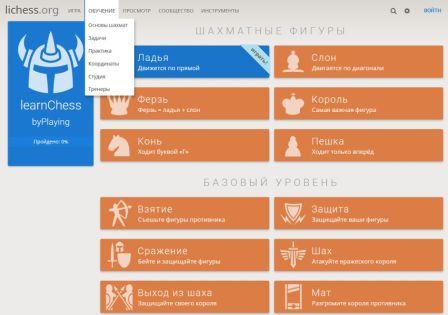 Повторить и отработать основные позиции “МАТ”Скриншоты выигранных партий отправить на почту dvaferza@mail.ru Результат сдать педагогу: до 30.03.2020